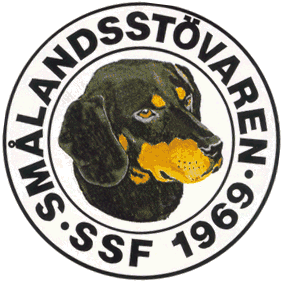 Protokoll fört vid SSF:s telefonmöte den 25/11 2013. Närvarande: Tore Nilsson, Roger Nilsson, Henric Andersson, Lotta Friberg, Mats Johansson och Raymond Dziobek. Mötet öppnades av ordförande Tore Nilsson.Till justeringsman valdes Raymond Dziobek.Föregående protokoll lästes upp och godkändes.Ekonomi.Henric redovisar behållningen i huvudkassan och avelsfonden.Vi är totalt 482 medlemmar.Tore redovisar hur medlemsfördelning ser ut över landet. Det finns många medlemmar norröver.Kontaktpersoner.Kontaktpersonerna i lokalavdelningarna diskuteras. Vi har ringt och pratat med samtliga och vissa släpper gärna fram nya förmågor.Årsstämman 2014.Årsstämman 2014 kommer att äga rum i Sollefteå den 10 maj. Mer info kommer senare. Tore lägger ut detta på hemsidan.Jaktprov.Vi fortsätter med provlotten. Det har inte varit så många prov hittills denna säsong.Raymond uppdaterar statuterna för vissa vandringspris, då flera är väldigt lika.Parningar 2014 och valpefterfrågan.Hittills är 8 tikar planerade för parning. Vi får hoppas på fler och det kommer säkert!Arbetsfördelning inför årsboken kör vi som tidigare år.Tore skriver julbrevet snarast och skickar till övriga styrelsen för granskning innan det går i tryck.Övriga frågor.PR-material diskuteras. Vi måste hitta på nåt nytt, ex en liten enkel folder i A6-format. Tore ställer frågan till redaktören Sara.Mötet diskuterar att ha en rovdjurssida på hemsidan.Tore tackar för allas intresse och avslutar mötet. Nästa möte blir ett telefonmöte, Tore kallar till detta. Vid Protokollet			 OrdförandeRoger Nilsson			Tore NilssonJusteratRaymond Dziobek